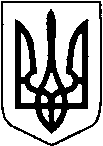 КОВЕЛЬСЬКА МІСЬКА РАДАУПРАВЛІННЯ ОСВІТИНАКАЗвід 13.03.2020р.                                      №109Про роботу закладів освіти під час карантину       На виконання рішення виконавчого комітету Ковельської міської ради від 12.03.2020р. №69 «Про запобігання поширенню на території міста коронавірусу COVID-19» та листа Міністерства освіти і науки України від 11.03.2020р. №1/9-154НАКАЗУЮ:1. Керівникам закладів загальної середньої освіти:1.1. забезпечити проведення навчальних занять за допомогою дистанційних технологій. Відпрацювання занять після нормалізації епідеміологічної ситуації організувати відповідно до навчальних планів.2. Керівникам закладів дошкільної та позашкільної освіти:2.1. забезпечити виконання організаційно-педагогічної роботи (методичної, наукової, дослідницької, самоосвіти);2.2. надавати відпустку за бажанням працівника.3. Керівникам закладів освіти:3.1. організувати безперебійну роботу усіх систем закладу та виконання трудових обов’язків працівниками в межах їх робочого часу, забезпечити збереження майна;3.2. заборонити проведення всіх масових заходів;3.3. забезпечити виконання профілактичних заходів щодо попередження масового розповсюдження гострої респіраторної хвороби, спричиненої коронавірусом і гострих респіраторних інфекцій.4. Бухгалтерії управління освіти (Пархомчук Т.О.):4.1. оплату праці педагогічним працівникам закладів освіти  здійснювати з розрахунку заробітної плати, встановленої при тарифікації (п. 77 Інструкції про порядок обчислення заробітної плати працівників освіти);4.2. оплату праці інших працівників здійснювати в розмірі середньої заробітної плати, але не менше тарифної ставки (посадового окладу).5. Контроль за виконанням цього наказу залишаю за собою.                                                                                                    Начальник управління                                                        Віктор БИЧКОВСЬКИЙІрина Васковець, 50247